Some poems by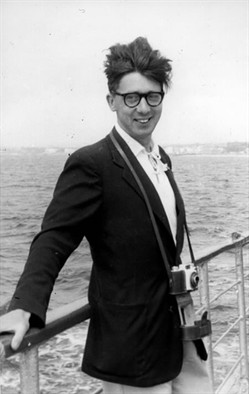 Edwin MorganIn the Snack-barTrioGood FridayWinterGlasgow 5 March 1971Glasgow Sonnet iIn the Snack-barA cup capsizes along the formica,slithering with a dull clatter.A few heads turn in the crowded evening snack-bar.An old man is trying to get to his feetfrom the low round stool fixed to the floor.Slowly he levers himself up, his hands have no power.He is up as far as he can get. The dismal humplooming over him forces his head down.He stands in his stained beltless gaberdinelike a monstrous animal caught in a tentin some story. He sways slightly,the face not seen, bent downin shadow under his cap.Even on his feet he is staring at the flooror would be, if he could see.I notice now his stick, once painted whitebut scuffed and muddy, hanging from his right arm.Long blind, hunchback born, half paralysedhe standsfumbling with the stickand speaks:‘I want – to go to the – toilet.’#It is down two flights of stairs, but we go.I take his arm. ‘Give me – your arm – it’s better,’ he says.Inch by inch we drift towards the stairs.A few yards of floor are like a landscapeto be negotiated, in the slow setting outtime has almost stopped. I concentratemy life to his: crunch of spilt sugar,slidy puddle from the night’s umbrellas,table edges, people’s feet,hiss of the coffee-machine, voices and laughter,smell of a cigar, hamburgers, wet coats steaming,and the slow dangerous inches to the stairs.I put his right hand on the railand take his stick. He clings to me. The stickis in his left hand, probing the treads.I guide his arm and tell him the steps.And slowly we go down. And slowly we go down.White tiles and mirrors at last. He shamblesuncouth into the clinical gleam.I set him in position, stand behind himand wait with his stick.His brooding reflection darkens the mirrorbut the trickle of his water is thin and slow,an old man’s apology for living.Painful ages to close his trousers and coat – I do up the last buttons for him.He asks doubtfully, ‘Can I – wash my hands?’I fill the basin, clasp his soft fingers round the soap.He washes, feebly, patiently. There is no towel.I press the pedal of the drier, draw his handsgently into the roar of the hot air.But he cannot rub them together,drags out a handkerchief to finish.He is glad to leave the contraption, and face the stairs.He climbs, and steadily enough.He climbs, we climb. He climbswith many pauses but with that onepersisting patience of the undefeatedwhich is the nature of man when all is said.And slowly we go up. And slowly we go up.The faltering, unfaltering stepstake him at last to the dooracross that endless, yet not endless waste of floor.I watch him helped on a bus. It shudders off in the rain.The conductor bends to hear where he wants to go.#Wherever he could go it would be darkand yet he must trust men.Without embarrassment or shamehe must announce his most pitiful needsin a public place. No one sees his face.Does he know how frightening he is in his strangenessunder his mountainous coat, his hands like wet leavesstuck to the half-white stick?His life depends on many who would evade him.But he cannot reckon up the chances,having one thing to do,to haul his blind hump through these rains of August.Dear Christ, to be born for this!TrioComing up Buchanan Street, quickly, on a sharp winter eveninga young man and two girls, under the Christmas lights – The young man carries a new guitar in his arms,the girl on the inside carries a very young baby,and the girl on the outside carries a chihuahua.And the three of them are laughing, their breath risesin a cloud of happiness, and as they passthe boy says, ‘Wait till he sees this but!’The chihuahua has a tiny Royal Stewart tartan coat like a teapot-       holder,the baby in its white shawl is all bright eyes and mouth like favours       in a fresh sweet cake,the guitar swells out under its milky plastic cover, tied at the neck       with silver tinsel tape and a brisk sprig of mistletoe.Orphean sprig! Melting baby! Warm chihuahua!The vale of tears is powerless before you.Whether Christ is born, or is not born, youput paid to fate, it abdicates                                      under the Christmas lights.Monsters of the yeargo blank, are scattered back,can’t bear this march of three. – And the three have passed, vanished in the crowd(yet not vanished, for in their arms they windthe life of men and beasts, and music,laughter ringing them round like a guard)at the end of this winter’s day.Good FridayThree o’clock. The bus lurchesround into the sun. ‘D’s this go –‘he flops beside me – 'right along Bath Street?- Oh tha's, tha's all right, see I'vegot to get some Easter eggs for the kiddies.I’ve had a wee drink, ye understand – ye’ll maybe think it’s a – funny dayto be celebrating – well, no, but ye seeI wasny working, and I like to celebratewhen I’m no working – I don’t say it’s rightI'm no saying it's right, ye understand - ye understand?But anyway tha’s the way I look at it – I’m no boring you, eh? – ye see today,take today, I don’t know what today’s in aid of,whether Christ was – crucified or was he – rose fae the dead like, see what I mean?You’re an educatit man, you can tell me – - Aye, well. There ye are. It’s been seentime and again, the working manhas nae education, he jist canny – jisthasny got it, know what I mean,he’s jist bliddy ignorant – Christ aye,bliddy ignorant. Well –' The bus brakes violently,he lunges for the stair, swings down – off,into the sun for his Easter eggs,on very              nearly                          steady                                      legs.Winter The year goes, the woods decay, and after,many a summer dies. The swanon Bingham’s pond, a ghost, comes and goes.It goes, and ice appears, it holds,bears gulls that stand around surprised,blinking in the heavy light, bears boyswhen skates take over swan-tracks gone.After many summer dyes, the swan-white iceglints only crystal beyond white. Evendearest blue’s not there, though poets would find it.I find one stark scenecut by evening cries, by warring air.The muffled hiss of blades escapes into breath,hangs with it a moment, fades off.Fades off, goes, the scene, the voices fade,the line of trees, the woods that fall, decayand break, the dark comes down, the shoutsrun off into it and disappear.At last the lamps go too, when fogdrives monstrous down the dual carriagewayout to the west, and even in my roomand on this paper I do not knowabout that grey dead paneof ice that sees nothing and that nothing sees.Glasgow 5 March 1971With a ragged diamond
of shattered plate-glass
a young man and his girl
are falling backwards into a shop-window.
The young man's face
is bristling with fragments of glass
and the girl's leg has caught
on the broken window
and spurts arterial blood
over her wet-look white coat.
Their arms are starfished out
braced for impact,
their faces show surprise, shock,
and the beginning of pain.
The two youths who have pushed them
are about to complete the operation
reaching into the window
to loot what they can smartly.
Their faces show no expression.
It is a sharp clear night
in Sauchiehall Street.
In the background two drivers
keep their eyes on the road.Glasgow Sonnet i
A mean wind wanders through the backcourt trash.
Hackles on puddles rise, old mattresses
puff briefly and subside. Play-fortresses
of brick and bric-a-brac spill out some ash.
Four storeys have no windows left to smash,
but the fifth a chipped sill buttresses
mother and daughter the last mistresses
of that black block condemned to stand, not crash.
Around them the cracks deepen, the rats crawl.
The kettle whimpers on a crazy hob.
Roses of mould grow from ceiling to wall.
The man lies late since he has lost his job,
smokes on one elbow, letting his coughs fall
thinly into an air too poor to rob.